1.AMAÇ: Otoklav ve Etilen oksit sterilazötörlerinin istenilen koşulları sağladığını ve sterilizasyonun güvenilir olup olmadığını takip etmektir.2.KAPSAM: Sterilizasyon kanıtı olan indikatörlerin tümünü kapsar.3.TANIMLAR:Maruziyet Bantı: Sınıf I işlem indikatörüdür. Yalnızca malzemenin sterilizasyon işlemine tabi tutulup tutulmadığını gösterir.Bowie&Dick Testi: Sınıf II islem indikatörüdür. 134°C’ de 3,5-4 dakikada sonuç verir. Sterilizatörde doymuş buharın, steril edilmesi planlanan yüke hızlı ve düzgün bir şekilde girip girmediğini ve sterilizatörün hücredeki havayı çıkarma ve havanın yeniden girmesini önleme kabiliyetini test eden paketlerdir.Kimyasal İndikatör: Sınıf VI indikatördür. 121°C ‘de 15 dakika, 134°C ‘de 7 dakikada sonuç verir. Paketlerin içine konulur. Şerit üzerindeki renk indikatörü işlem öncesi mavi renkte iken, işlem sonrası siyaha döner.Biyolojik İndikatör: İçinde ısıya en dayanıklı olduğu bilinen Geobacillusstearothermophilus bulunan, tüp seklinde test indikatörüdür. Sterilizasyon işleminin biyolojik ölümü gerçekleştirmede yeterli olup olmadığını gösterir.İnkübatör: Mikroorganizmaların üremeleri için belirli bir ısı sağlayarak ortam hazırlayan cihazlardır. Biyolojik indikatör içeren tüpler içindeki basil 40-55 °C ‘de ürer ise, sterilizasyon işleminin uygun koşullarda gerçekleşmediği anlaşılır.4.SORUMLULAR: Level Hospital çalışanları5.FAALİYET AKISI:Her gün aynı saatte sterilizatör boşken Bowie-Dick test paketi sterilizatörün alt rafına vakum pampasına en yakın yere yerleştirilir. Cihaz kapatılarak Bowie-Dick test programı çalıştırılır.Program bitince test yaprağı kontrol edilir. İşlem öncesi mavi olan rengin, işlem sonrası siyah olması gerekir. Tüm çizgilerin homojen görünmesi gerekmektedir. Test paketinde sorun yok ise Buharlı Sterilizatör Yükleme Formunun arkasına yapıştırılır. Sterilizatör isleme hazırdır.Bowie-Dick test yaprağında homojen olmayan renk değişimi var ise vakum fonksiyon yetersizliği, otoklav ortamında bir sızıntının varlığı veya yoğunlaşmayan buhar varlığı düşünülür ve cihaz kapatılarak teknik servise haber verilirCerrahi setler paketlenmeden önce her set ya da bohça içerisine Alet Takip Formuna kimyasal İndikatör yapıştırılır. İşlem sonrası referans rengi olan siyaha dönmesi beklenir.Cerrahi setler kullanım alanında açılır ve kullanacak kişi tarafından değerlendirilir. Kullanacak kişiler indikatör değerlendirme konusunda bilgilendirilir.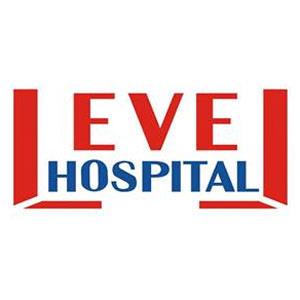 İNDİKATÖR KULLANIM TALİMATIDÖKÜMAN KODUSH.TL.01İNDİKATÖR KULLANIM TALİMATIYAYIN TARİHİ02.01.2017İNDİKATÖR KULLANIM TALİMATIREVİZYON TARİHİ00İNDİKATÖR KULLANIM TALİMATIREVİZYON NO00İNDİKATÖR KULLANIM TALİMATISAYFA1/1HAZIRLAYANKONTROL EDENONAYLAYANPERFORMANS VE KALİTE BİRİMİBAŞHEKİM